Publicado en Madrid el 24/11/2021 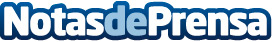 359 proyectos de jóvenes diseñadores hispanoamericanos se exponen en MadridEl 9º encuentro BID de Enseñanza y Diseño muestra el talento joven iberoamericano en dos exposiciones que priorizan la sostenibilidad, el diseño para todos y la innovación social. Las exposiciones "Muestra de estudiantes BID_est21’ y ’50 talentos. Ideas para un mundo mejor’ se pueden contemplar en la Central de Diseño de MataderoDatos de contacto:Patricia MAdrigalGoodwill Comunicación677689236Nota de prensa publicada en: https://www.notasdeprensa.es/359-proyectos-de-jovenes-disenadores Categorias: Internacional Madrid Entretenimiento Premios http://www.notasdeprensa.es